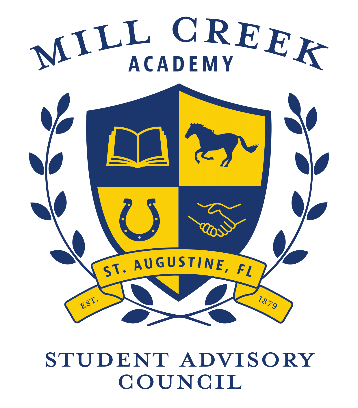 Mill Creek AcademyMeeting AgendaThank you for volunteering to serve Mill Creek Academy. We value your time, opinions and dedication. We look forward to a wonderful yearNext meeting: TIMEAGENDA ITEMFACILITATOR4:00WelcomeReview and approval of January minutes4:10Survey completion numbers to dateArt Thomas4:20SAC Survey Closing Dates - Proposed March 17, 2021Art Thomas4:25Ken Goodwin